Video No. 1015Video Music :  Same As or If any choice please send me Youtub Link by mail and Mention in form also.Link : 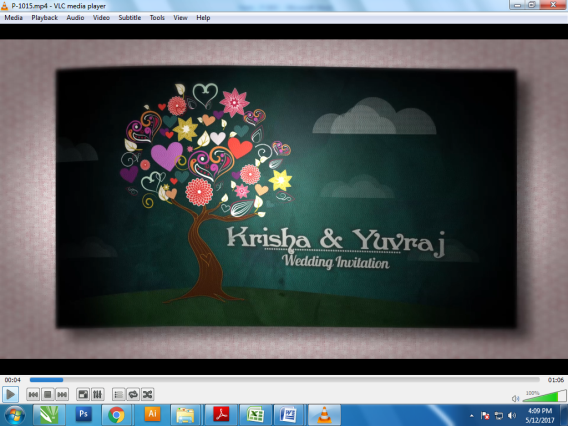 Slide No. 1 Wedding InvitationCouple name 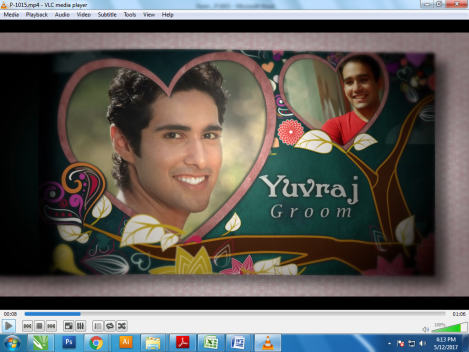 Slide No. 2 (Groom Name & Photograph)Groom Name2 Photograph(High Resolution : Minimum 800 x 800 pixel)Please rename your photograph with the name of Slide 3Send your photograph by E-mail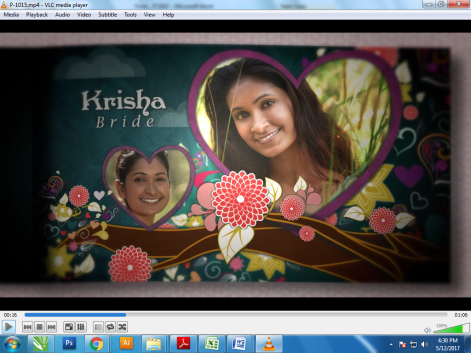 Slide No. 3 (Bride Name & Photograph)Groom Name2 Photograph(High Resolution : Minimum 800 x 800 pixel)Please rename your photograph with the name of Slide 3Send your photograph by E-mail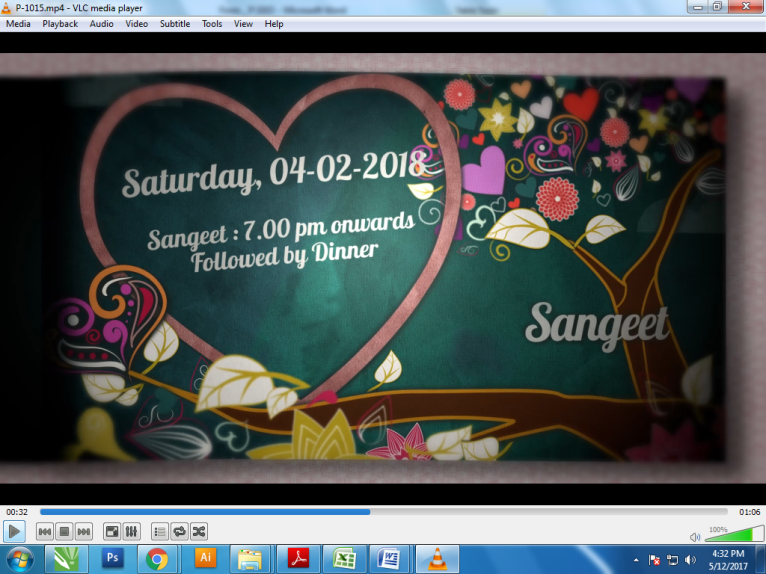 Slide No. 4 (Function Detail)Function nameDateTime: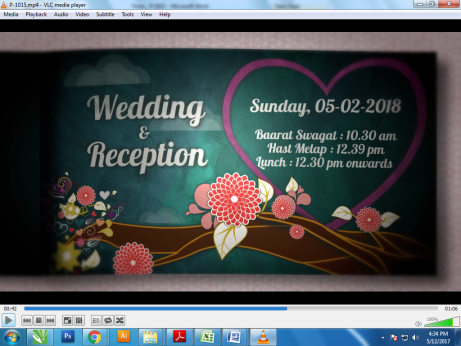 Slide No. 5 (Function Detail)Function nameDateTime: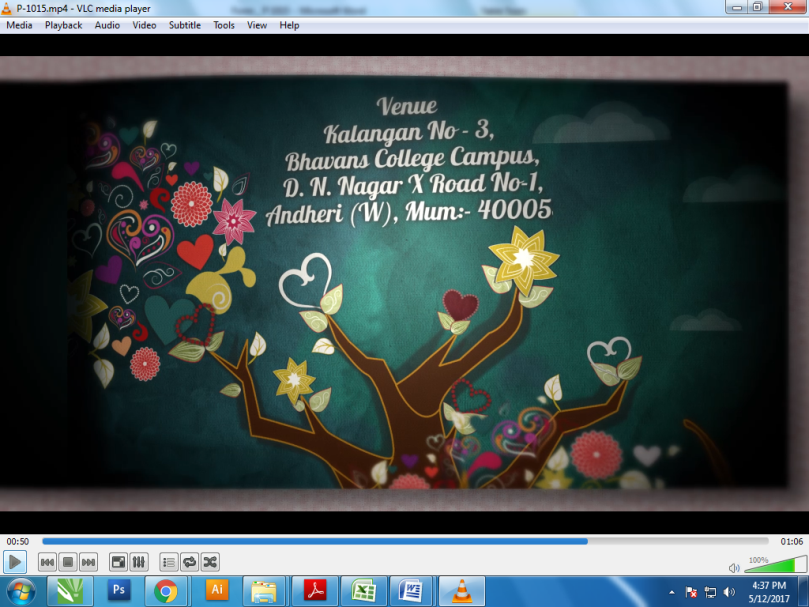 Slide No. 5 (Venue Address)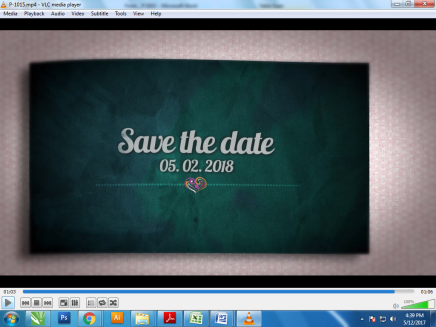 Slide No. 6 (Save the date)Same as